Nazwa  Wykonawcy  …………………………………………………………………………………………………………..………………………Adres Wykonawcy (siedziba):  …………………………………………………………………………………………………………………..Miejscowość: .........................................nr.tel……………………..e-mail…………………………………….…….Część 1Przystępując do postępowania o udzielenie zamówienia przedmiotem którego jest zakup i dostawa kontenerów niedźwiedzioopornych oferuję wykonanie przedmiotu zamówienia na warunkach określonych przez Zamawiającego zgodnie z opisem przedmiotu zamówienia:Oferuję/emy realizację zamówienia w zakresie dostawy sprzętu fabrycznie nowego, nieużywanego, pochodzącego z legalnego źródła oraz objętego serwisem producenta w Polsce za łączną cenę ofertową brutto:Część 2Przystępując do postępowania o udzielenie zamówienia przedmiotem którego jest zakup i dostawa ogrodzeń elektrycznych oferuję wykonanie przedmiotu zamówienia na warunkach określonych przez Zamawiającego zgodnie z opisem przedmiotu zamówienia:Oferuję/emy realizację zamówienia w zakresie dostawy sprzętu fabrycznie nowego, nieużywanego, pochodzącego z legalnego źródła oraz objętego serwisem producenta w Polsce za łączną cenę ofertową brutto:Informacje i oświadczenia dodatkowe dla obu postępowańCena ofertowa określona w pkt 1 (w części 1 i/lub części 2 zamówienia) jest ceną ryczałtową i zawiera wszystkie koszty związane z całkowitym wykonaniem przedmiotu  zamówienia.Podana w ofercie cena nie będzie podlegała zmianie i waloryzacji. Podana cena zawiera wszystkie koszty prac i materiałów koniecznych do prawidłowego zrealizowania zamówienia według opisu podanego w opisie przedmiotu zamówienia.Termin płatności za realizację zamówienia wynosi 21 dni od daty dostarczenia prawidłowo wystawionej faktury.Zamówienie będziemy wykonywać od dnia podpisania Umowy do dnia 29.09.2023 r.Oświadczamy, że zapoznaliśmy się z Zapytaniem ofertowym i uznajemy się za związanych określonymi w niej postanowieniami i zasadami postępowania.Oświadczam, że wypełniłem obowiązki informacyjne przewidziane w art. 13 lub art. 14 RODO wobec osób fizycznych, od których dane osobowe bezpośrednio lub pośrednio pozyskałem w celu ubiegania się o udzielenie zamówienia publicznego w niniejszym postępowaniu, w przypadku gdy Wykonawca nie przekazuje danych osobowych innych niż bezpośrednio jego dotyczących lub zachodzi wyłączenie stosowania obowiązku informacyjnego, stosownie do art. 13 ust. 4 lub art. 14 ust. 5 RODO - wykonawca nie składa powołanego oświadczenia (treść oświadczenia z punktu 9 należy wtedy przekreślić).Następującą część zamówienia powierzymy do wykonania podwykonawcy (proszę wypełnić jeżeli taka część występuje)Oświadczam, że uważam się za związanego niniejszą ofertą przez okres 30 dni od upływu terminu składania ofert.Oświadczam, że ja (imię i nazwisko)…………..……….…………...……………….. niżej podpisany jestem upoważniony do reprezentowania Wykonawcy w postępowaniu o udzielenie zamówienia publicznego na podstawie………………………………….Wszelką korespondencję w sprawie niniejszego postępowania należy kierować na nasz adres:Imię i nazwisko osoby do kontaktu:………………………………………. tel……………………… e-mail……………………………………………………………….. Załącznikami do niniejszej oferty, stanowiącymi jej integralną część są: …………………………………. PrzedmiotCena brutto (1 szt.)liczbaWartość brutto (komplet)Kontener niedźwiedziooporny3PrzedmiotCena brutto (1 szt.)liczbaWartość brutto (komplet)Ogrodzenie elektryczne - „Komplet Niedźwiedź”3Siatka elektryczna – „Komplet Siatka”3Razem bruttoRazem bruttoRazem bruttol.p.Część zamówienia powierzona do wykonania podwykonawcyNazwa/firma podwykonawcy oraz jego adres…………………………………………………………………………………………………………………………………………(miejscowość, data)(imię i nazwisko oraz podpis upoważnionego przedstawiciela/przedstawicieli Wykonawcy)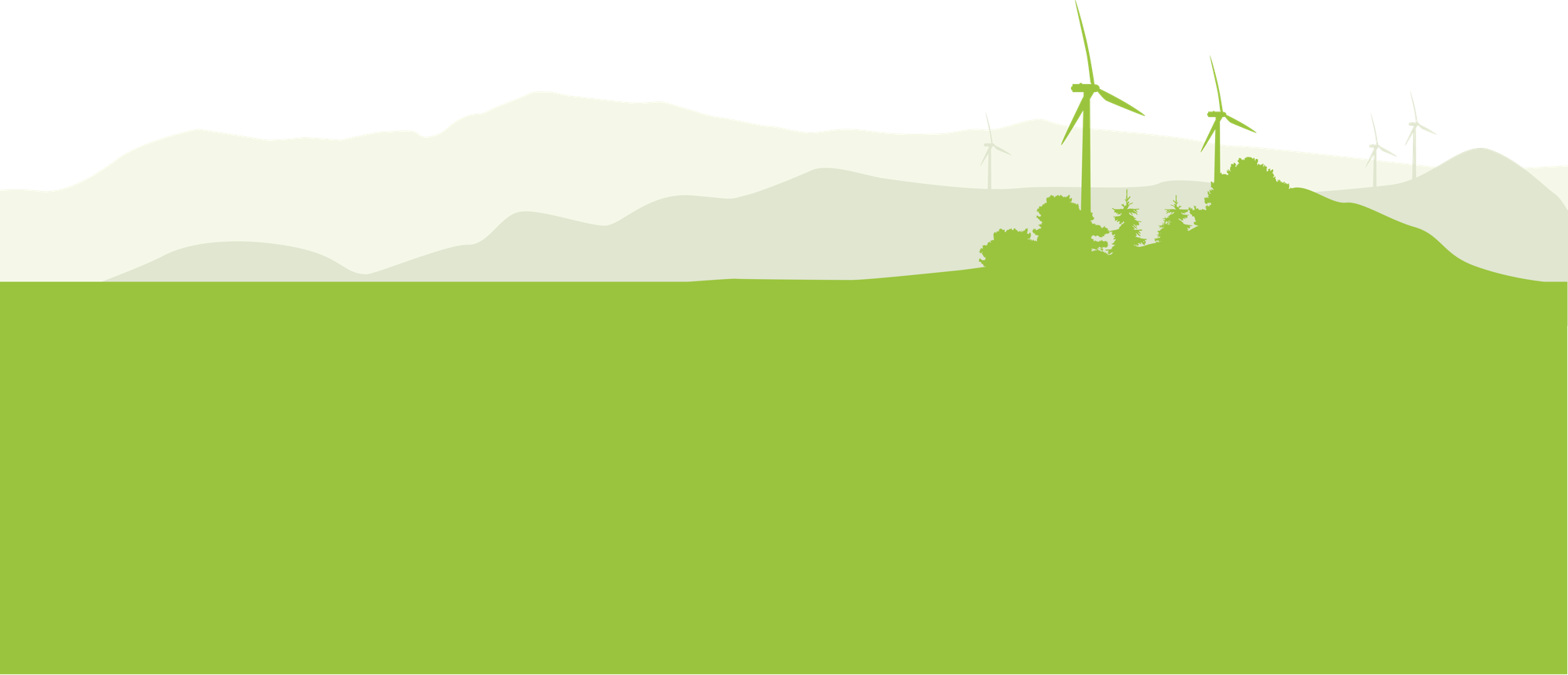 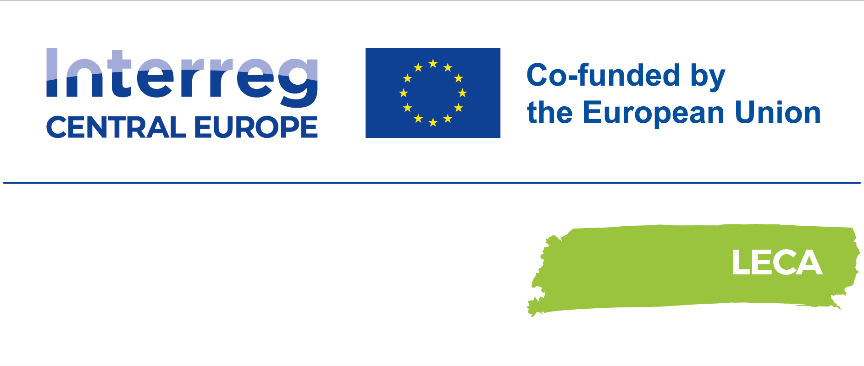 